Thank you for attending IBADD 2018!  This form can be used to document your participation in the various sessions throughout the day and can be used to report CDU credit for CBAP Certification or other applicable certifications. Each hour of education will count for 1 CDU. The maximum number of CDUs IBADD attendees can earn from the Friday sessions for IBADD 2018 is 6 CDUs.Your proof of attendance is the registration confirmation (sent to you by email prior to the event). Contact support@ibadd.org if you need a copy of your registration confirmation.CDU Category:  2.C. Professional Development, IIBA Chapter Meetings and EventsOrganization:  IIBA Central Iowa ChapterContact:  Andrew Walling , IBADD 2018, Event Chair, support@ibadd.org Course ID:  IBADD2018_002 (BABOK coverage varies depending upon sessions attended)Start/End Date:  May 11, 2018Contact Hours:  ________  (totaled from the grid above with a maximum of 6 CDUs)IBADD Event Chair Signature:                                             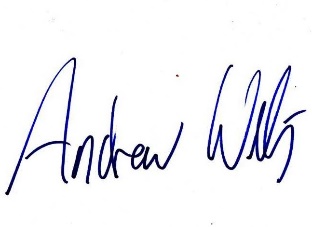 Session Descriptions - http://www.ibadd.org/ibadd/sessions2018Note:  This document contains language specific to the CDU requirements for IIBA awarded certifications. While you may use this document to meet other non-IIBA CDU/PDU requirements, the responsibility for the allocation is your responsibility and submission criteria will be set forth by the certifying organization.TimeActivityPresenter/TitleAttended?8:10 – 9:00aOpening KeynoteBob the BA9:10 – 10:10aBreakout SessionScott HelmersDrowning in Data9:10 – 10:10aBreakout SessionChad Belerand & Jeff BubolzOrganizational Structure: The Rock on Which Agility is Built9:10 – 10:10aBreakout SessionCourtney VosThat’s Not Your Job: Role Clarity Myths Debunked!9:10 – 10:10aBreakout SessionHans EckmanEnders Game9:10 – 10:10aBreakout SessionPaula BellThe Dojo of Collaboration10:30 – 11:30aBreakout SessionRonald RossEngineering Business Knowledge10:30 – 11:30aBreakout SessionJennifer BattanCollaborate Like a Pirate10:30 – 11:30aBreakout SessionBrandon CarlsonVisualization for Fun and Profit: Step up your Game10:30 – 11:30aBreakout SessionTom HenricksenTechno Leaders10:30 – 11:30aBreakout SessionSinikka Waugh5 Things BA’s Should be doing right now1:00 – 2:00pBreakout SessionJennifer BattanWhat Color is your Thinking Cap1:00 – 2:00pBreakout SessionJeff Buboltz & Chad BeierAgile Metrics1:00 – 2:00pBreakout SessionPaula BellKata of Change1:00 – 2:00pBreakout SessionHans EckmanLeadership Harry Potter1:00 – 2:00pBreakout SessionChris GarnerConducting a Successful Family Therapy Session (Retrospective)2:15 – 3:15pBreakout SessionFabricio LagunaLight process modeling with Comic Strips2:15 – 3:15pBreakout SessionJeff Buboltz & Jeff MaleskiPower of Pairing2:15 – 3:15pBreakout SessionRebecca ScottBurnout to Brilliance2:15 – 3:15pBreakout SessionSinikka WaughMake the most of Generational Differences2:15-3:15pBreakout SessionBrandon CarlsonProcess Visualization3:30-4:30pClosing KeynoteDean HyersActivityPresenterOpening KeynoteBob the BABreakout SessionScott Helmers – Drowning in DataAre you drowning in data, but don’t know how to extract value, meaning, and decision-making guidance?

Visio may be the surprising answer to this dilemma. You can use Visio to create business intelligence (BI) dashboards that are simple and effective, and that deliver insight within the context of a familiar diagram.

If Visio isn’t enough, Power BI is a free download from Microsoft that is amazingly powerful. And as of fall 2017, it’s integrated with Visio -- you can drag and drop a Visio diagram into a Power BI dashboard to add process or project context to a real-time view of your data.Breakout SessionChad Belerand & Jeff Bubolz – Organizational Structure: The Rock on Which Agility is BuiltDoes it seem like you are fighting an uphill battle or have plateaued in your agile journey to become more responsive and adaptive to change? Do you have the right organizational structure in place to support the behaviors you want?

Agile is not an “IT thing” - it has much more to do with how your organization is structured into teams. Organizations generally focus on behaviors, policies, and tools to help them gain agility but don’t change their environment to support agility.

As organizations grow and look for ways to scale they need to focus on creating an organizational structure that will nurture agility and enable continuous improvement. This talk focuses on organizational structure that will cultivate and sustain agility.Breakout SessionCourtney Vos – That’s Not Your Job: Role Clarity Myths Debunked!What is a Business Analyst? What do we do? What SHOULD we do? What is our ROLE?

We've all sat around in the break room at some point in our careers and complained about how much better a project would work if we just had a little "role clarity". We've filled out the "role and responsibility" templates. We've pulled out our job descriptions and compared them to others in the organization. (You know you've done it!) So how can we continue to be EMPOWERED to do our best work and add business value on a daily basis without running into those four little words..."that's not your job"?

An ever-changing world means ever-changing expectations and, through them all, the Business Analyst role will NEVER fit into a perfectly defined box. Join me as I explore the myth of role clarity and share techniques to identify your strengths and build your OWN dream job. Are you ready to break down your barriers?Breakout SessionHans Eckman – 7 Leadership Secrets from Ender Wiggin (Ender’s Game)For managers, authority is assigned, and leadership assumed, but there are big differences between management and leadership. Leadership must be demonstrated, and authority earned through trust and respect. Many employees feel frustrated that they aren’t in a position to be leaders, and they often feel alone and underappreciated.

In “Ender’s Game” by Orson Scott Card, Ender Wiggin faced similar challenges as he moved through the battle school. Initially Ender was not only in a contributor position, but quickly learned what makes a true leader that people will follow, regardless of the organizational structure and institutional rules.

Join us to learn the 7 secrets of leadership Ender developed during his time at Battle and Command schools. See how his leadership lessons can be applied to your professional growth, development, and perspective as a leader in your company and projects. Even if you are not ready to step from the shadows yet, these lessons will improve your work as a key contributor and facilitate your path to future leadership.Breakout SessionPaula Bell – The Dojo of CollaborationIn martial arts the dojo is a respected training facility for the art. Everyone has to be respectful to the instructor and their fellow classmates. In the dojo the students are there to learn the techniques, with precision, so it can be applied if there is ever a need to use it for self protection. The students have to work together to sharpen their techniques and skills, and rely on each other to help grow in the art. The ultimate goal is that everyone is developing their techniques and skill sets to perform the art to perfection when needed.

The same is needed to effectively collaborate. In order to transform businesses with powerful solutions individuals must work together. The powerful solutions come from the diversity of the team. However, with diversity can come challenges as you are interacting with different personalities, perspectives and mindsets. However, you must find a way to work together to ultimately reach the goal at hand. By working with each other, such as you do in the dojo, you are sharpening each other and leveraging each other's skills to transform your business.

This interactive session will leverage martial arts, videos and exercises to demonstrate how to effectively collaborate to build powerful solutions for your organization.Breakout SessionRonald Ross – Engineering Business KnowledgeToday’s world turns on knowledge. To enable meaningful business transformation, we must learn to engineer and reuse that knowledge.

We don’t do that very well today. We re-invent, re-specify and re-design operational business knowledge essentially from scratch on each new project. We spend little or no time thinking about how to re-use it, or how to leverage it to reduce the start-up cost and risk of other projects. Nothing agile about that! 

Learn what achieving true business agility requires, and the techniques you need to achieve it.Breakout SessionJennifer Battan – Collaborate Like a Pirate"Going Agile" is all the rage; focused teams delivering with rapidly increasing velocity. Many teams get tripped up by titles and processes that are hard-wired into how we do work. How can teams break away from the old structure to deliver truly innovative solutions? Become pirates. No throat slitting or eye patches necessary, but six simple concepts to help us collaborate effectively without creating chaos. Hoist a pirate flag and we'll explore the monsters that lurk below, discover a new PIRATE code and unlock practical strategies to build success and team momentum.Breakout SessionBrandon Carlson – Visualization for Fun and Profit: Step up your GameYou've probably heard that you can't improve what you can't measure and, over the years, teams have used various techniques to make the invisible visible. From ERDs to burndown charts, making things visible is a core component of the continuous improvement process. Brandon says that even with all this visibility, much of the data surrounding how you work is either not captured or not visible, and thus represents a great opportunity for improvement. Imagine your management team tells you that your velocity is too low. Why is it too low, and what can you do about it? Brandon shares one team’s surprising answer to that question when they analyzed previously invisible data. How do you know what the highest risk areas of the system are for enabling the most cost effective regression test strategy? You'll get that answer, too. It's all there, tucked away where no one can see.Breakout SessionTom Henricksen – Techno LeadersLeading teams of technology professionals takes a mix of leadership and technical understanding. In this book we will step you through the process of how you can take your technology position and become a leader in your field.Breakout SessionSinikka Waugh – 5 Things BA’s Should be doing right nowThe role of the business analyst undergoes constant evolution in order to keep up with new technology and the changing needs of our business partners. The age-old adage that what got us here won’t get us to what’s next applies to BA's just as much as it does to anyone else. With that in mind, and with the recent release of the BABOK 3.0, now is the perfect time to engage in a global discussion about what business analysis really means. This session seeks to further that conversation by exploring 5 simple (but not always easy!) things BA's everywhere need to do right now.

1. Practice. We are practicing BA's who value continuous improvement
2. Enable change. We need to “get” how and why change is happening in our business, and understand what it means to our business partners.
3. Identify Needs & Solutions. We must stay current with solution options on the horizon, without losing sight of our commitment to ferret out the true need.
4. Recommend. We continue to hone our ability to influence – not just to suggest, but to recommend – and have our recommendations truly enable the business.
5. Know Tasks and Techniques. We are expected to know the tools of our trade, the techniques that have served us well, and to continue to keep our skills fresh and ever-expanding.Breakout SessionJennifer Battan – What Color is Your Thinking CapDid you leave your last requirements elicitation session exhausted from trying to keep the conversation on track? Did the group lose focus as different ideas or concerns were brought up? There is hope! You can improve your facilitation methods by focusing the way your stakeholders think. By applying an innovative thinking method called the Six Thinking Hats BAs can focus the conversations and lead your team to analyze problems more effectively and generate innovative solutions.

In this session you’ll:
• Gain an understanding of parallel thinking using the Six Thinking Hats method.
• Learn what the Six Thinking Hats mean.
• Learn how to apply the Six Thinking Hats as a technique for business analysis.Breakout SessionJeff Buboltz & Chad Beier – Agile MetricsThe benefits from identifying key agile metrics, like many things, exist on a spectrum. Depending on what we choose to measure the results may provide very little benefit; or worse, contribute to negative impacts on culture and healthy team behaviors.

On the other hand, utilizing metrics in a healthy way can be the catalyst for change that many teams and organizations are after as they look to continuously improve their organizational agility.

This talk explains how to avoid metrics that lead to negative behaviors and how to use metrics in an effective way to answer business critical questions. (e.g. “when will we be done?”)Breakout SessionPaula Bell – The Kata of Change – How to Flow With the UnknownThe one thing that is constant is change.  Surviving change can sometimes be difficult.  However, not changing is fatal.  Projects exist because of change and we are the change agents to get those projects done.  This presentation will leverage martial arts concepts to help participants survive through change.Breakout SessionHans Eckman – 7 Leadership and Development Lessons from Harry PotterDo the circumstances make the leader or do great leaders make the circumstances? In J.K. Rowling’s amazing book series, Harry Potter finds himself rejoining the wizarding world only to discover he has a legend to live up to. Each year Harry and friends faced a new series of personal and environmental challenges they had to overcome.

Join us to discover seven secrets of leadership, teams, and personal growth from the book series that changed the world. We will discuss pivotal strategies and approaches that Harry used to overcome He Who Must Not Be Named. You will learn how to apply these lessons to your professional journey and personal growth.Breakout SessionChris Garner – Conducting a Successful Family Therapy Session (Retrospective)Retrospectives are a familiar ritual for teams practicing Scrum. Retrospectives frequently bring in opportunities for improvement in a number of areas connected to business processes, techniques, and, occasionally, impediments. I have found there is one element that is often left out of a team’s retrospective discussions. Intrapersonal and interpersonal issues are rarely discussed. 

Similarly, many families systematically avoid talking about personal issues, emotions, and opinions. Each family member avoids such topics to protect the feelings and well-being of the other members. Conflict is labeled as dangerous and harmful. This comes at great cost to the group and is often remedied through family therapy. 

In order to move your team to the next level you may need some team therapy. Like family therapy, retrospectives need to be a safe environment where team members feel comfortable discussing the personal issues that are impacting the team’s dynamics. Elite teams discuss personal matters openly in order to improve performance and increase trust.Breakout SessionFabricio Laguna – Light Process Modeling with Comic StripsTraditional process modeling identifies activities flows, responsibilities, resources, inputs, artifacts, outputs, rules... at a level of detail to ensure that processes are well established, standardized and thus may be repeatable, monitored and controlled.

Unfortunately, this traditional approach is not easily "digested" by stakeholders, who prefer to keep distance from the mapping and process definition process. Even the presentation of already mapped processes is boring and make them sleepy.

Using Comic Strips as a storyboard technique in the IT area of Itaipu Binacional Hydroelectric Dam (Brazil and Paraguay) we have been able to involve the main stakeholders in a collaborative and agile approach to process mapping and evolution.

Comic Strips are fun, fluffy and easy to explain and understand. It uses informal language that encourages participation and collaboration and can put everyone on the same page in a few minutes.Breakout SessionJeff Buboltz & Jeff Maleski – Power of PairingOften we see such success with implementing frameworks like Scrum or Kanban that we stop looking for other innovations in our process. We continue to fall back into traditional management thinking that parallel work streams are the key to efficiency and thus productivity. After all, busy employees are producing employees. After time these efficiency gains naturally begin to build knowledge silos within team members which makes it difficult to scale up and down, robs us of innovation and creativity, limits our scope from emergent practices to conformative practices, and limits our ability to respond to change.

This talk the will focus on a practice by Kent Beck, one of the founders of the Agile Manifesto and creator of Extreme Programming, for the software development space in the 1980s. We will dive into the benefits and myths of pairing as well as exploring the common resistance to making this type of change. Join us for a conversation on the implementation of pairing throughout your organization.Breakout SessionRebecca Scott – Burnout to BrillianceLet's face facts: our world is getting faster by the minute, resulting in an ever-increasing need to stay connected and achieve more. For some, this can inevitably lead to burnout. As high-performing Business Analysts, how do we prepare and protect ourselves from these ever-increasing demands in order to prevent burnout? And, how do leaders help recognize and mitigate the signs of early burnout in their team to stay clear of this end? In this session, Rebecca Scott presents her burnout experience in an open and honest format, and walks through her path from burnout to recovery. She answers the question "What causes burnout," then describes proven techniques to not only recover and rebuild success, but to also gain new insights and strive for career growth. Her unique combination of honesty and humor show that even through tough times, we can empower ourselves to not only regain, but to improve.Breakout SessionSinikka Waugh – Make the most of Generational DifferencesThe fact that we have different generations at work isn’t new. The “young whippersnappers” and the “old fogies” and everyone in between have always been at work, but it seems that every few years we have to stop for a beat and get our heads around how we can interact with each other more effectively.

Emotional Intelligence teaches us we need self-awareness, self-management, other-awareness, and relationship management. Looking at generational differences through a lens of disciplined, compassionate emotional intelligence, with a commitment to even better can help us work together more effectively.

In this engaging and thought-provoking session, Your Clear Next Step coach Sinikka Waugh will present some tactical, try-this-now approaches to improving the way different generations interact where you work. 

We’ll focus primarily on how to recognize, appreciate, and connect with colleagues from different generations, and how to make sure we’re demonstrating communication and interpersonal styles that will resonate with others, without putting them in boxes!Breakout SessionBrandon Carlson – Process VisualizationYou've probably heard that you can't improve what you can't measure and, over the years, teams have used various techniques to make the invisible visible. From ERDs to burndown charts, making things visible is a core component of the continuous improvement process. Brandon says that even with all this visibility, much of the data surrounding how you work is either not captured or not visible, and thus represents a great opportunity for improvement. Imagine your management team tells you that your velocity is too low. Why is it too low, and what can you do about it? Brandon shares one team’s surprising answer to that question when they analyzed previously invisible data. How do you know what the highest risk areas of the system are for enabling the most cost effective regression test strategy? You'll get that answer, too. It's all there, tucked away where no one can see.Closing KeynoteDean Hyers